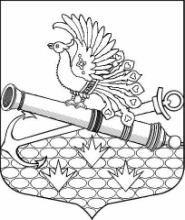 МЕСТНАЯ АДМИНИСТРАЦИЯМУНИЦИПАЛЬНОГО ОБРАЗОВАНИЯ МУНИЦИПАЛЬНЫЙ ОКРУГ ОБУХОВСКИЙП О С Т А Н О В Л Е Н И Е Санкт-ПетербургО внесении изменений в муниципальнуюпрограмму на 2021 год «Развитие на территории муниципального образования физической культуры и массового спорта» В соответствии с Бюджетным кодексом РФ, Законом Санкт-Петербурга от 23.09.2009                          № 420-79 «Об организации местного самоуправления в Санкт-Петербурге», местная администрация муниципального образования муниципальный округ Обуховский ПОСТАНОВЛЯЕТ: Внести изменения в муниципальную программу на 2021 год «Развитие на территории муниципального образования физической культуры и массового спорта», утвержденную постановлением МА МО МО Обуховский от 12.10.2020 № 56 (в ред. постановления МА МО МО Обуховский от 27.01.2021 №6), изложив «План реализации муниципальной программы» и «Обоснование и расчеты необходимого объема финансирования программы» в новой редакции согласно приложению к настоящему постановлению.Контроль за исполнением настоящего постановления оставляю за собой. Утверждена Постановлением МАМО МО Обуховский От «08» апреля 2021 № 16ПЛАН РЕАЛИЗАЦИИ МУНИЦИПАЛЬНОЙ ПРОГРАММЫОБОСНОВАНИЕ И РАСЧЕТЫ НЕОБХОДИМОГО ОБЪЕМА ФИНАНСИРОВАНИЯ ПРОГРАММЫ«Развитие на территории муниципального образования физической культуры                                            и массового спорта», КБК  951 1102 4870100240 244Расчет произведен путем анализа рынка цен однородных услугна основе коммерческих предложений и прайс-листов  «08» апреля  2021                                        № 16Глава местной администрации  И.О. Кудровский  №п/пНаименование мероприятияНатуральные показатели СрокиисполненияДенежные показатели    (тыс. руб.)1.Выездное мероприятие для жителей округа «Тропа здоровья» 100 участниковМарт  400,02.Приобретение абонементов в бассейн для жителей МО МО Обуховский410 участников Февраль – Май  596,0 3.Приобретение входных билетов на ледовый крытый каток для массовых катаний 70 человек Март - Апрель 42,04.Набор жителей округа в группы для обучения плаванию с инструктором 306 человек Апрель05. Самостоятельные занятия на территориях спортивных площадок, обустроенных за счет средств бюджета МО МО Обуховский 9 490 человекВ течение года (ежедневно)0ИТОГО10 3761 038,0№ п/пНаименование мероприятияРасчет и обоснованиеобщая сумма, (тыс. руб.)1.Выездное мероприятие для жителей округа «Тропа здоровья» Кол-во участников каждого мероприятия - 50 человек.1) трансфер - услуги по доставке жителей МО МО Обуховский на горнолыжный курорт «Игора» (54-й километр Приозерского шоссе) от ул. Бабушкина 123 и обратно, обеспечение мер индивидуальной защиты (одноразовые медицинские маски, дезинфекторы); 2) СКИ-ПАССы (подъемы) для катания на горных лыжах/сноубордах на 2 часа;3) организация горячего обеда в кафе по дороге обратного следования по окончанию катания; Стоимость 1 мер.200,0 тыс.руб. * 2 = 400,0 тыс.руб. 400,080,02.Приобретение абонементов в бассейн для жителей МО МО Обуховский80 абонементов * 1000 руб./шт.40 абонементов * 1300 руб./шт.290 абонементов * 1600 руб./шт. 596,0 202,5Приобретение входных билетов на ледовый крытый каток для массовых катаний 70 входных билетов на 600 руб/шт.42,0Набор жителей округа в группы для обучения плаванию с инструкторомСписок на 306 человек  направлен в Центр физической культуры, спорта и здоровья Невского района Санкт-Петербурга для набора групп для занятий в бассейне:
1) ул. Народная, д. 3, корп. 2, бассейн "Атлантика"
2) пр. Обуховской обороны, д. 301, литера А бассейн "Атлантика"0Самостоятельные занятия на территориях спортивных площадок, обустроенных за счет средств бюджета МО МО ОбуховскийИз расчета, что на 26 спотивных площадках ежедневно занимается 1 житель округа26*365 дней = 9 490 человек0ИТОГО: 1 038,0